2021 ANNUAL REMINDERS 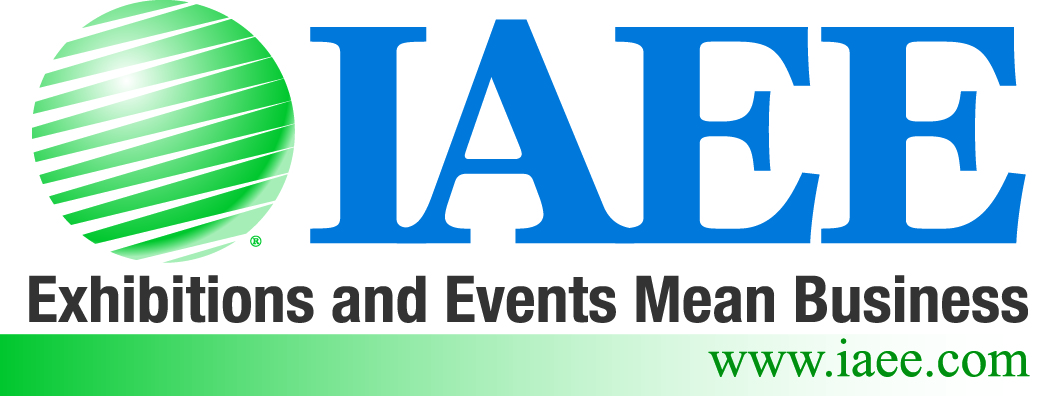         FOR CHAPTER LEADERSRED TEXT = ITEMS REQUIRED BY IAEE CHAPTER BYLAWS TEXT = IMPORTANT CHAPTER ACTION ITEMDATEACTIVITYCOMPLETED 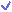 JanuaryUpdate your chapter webpage. Add new chapter leaders, full calendar of events, industry tips, etc.  January 15Access monthly chapter reports through IAEE’s web portal (Elements) for chapter report updatesJanuary 18IAEE electronically deposits December financial payment and emails information to chapters.February 1Catch up: If not already sent, chapter sends copies of 4th quarter 2020-chapter board meeting minutes to IAEE.February 1Chapter submits annual calendar of events/activities, including educational programming, meet-up dates and board meeting dates to IAEE. Chapters must submit their annual calendars by February 1 to be eligible to be to receive IAEE’s Chapter Education Grant / Fund monies.  Chapters may use this twice per year. If the speaker honorarium is for virtual it will be a payment of no more than $500 / Virtual and $1,000 in-person speaker grants.   These payments are used to pay a speaker and not used for any other purposes.February 1Chapters completes Speaker Request form for IAEE leadership to attend/speak during chapter meetings.February 1Chapters submit programming topic and speaker for months January – June 2021 by January 15th (July-December programming information is due May 17 of each year).February 15Chapter submits financial statements for July-December (previous year) to IAEE(statement should include Balance and Profit/Loss Statement).February 15Access monthly chapter reports through IAEE’s web portal (Elements) for chapter report updatesFebruary 18IAEE electronically deposits January financial payment and emails information to chapters.March 11National Meet-up Day for all Chapters. HQ will facilitate a virtual meet-up for YP’s, Chapters and join or if you want to do an in-person event you may do so.March 15Access monthly chapter reports through IAEE’s web portal (Elements) for chapter report updatesMarch 18IAEE electronically deposits February financial payment and emails information to chapters.March 31Quarterly reminder: Chapter sends copies of chapter board minutes to IAEE.AprilUpdate your chapter webpage.April 2Chapters obtain  Form 990-EZ. Chapters that have earned $5,000+ in revenue during previous year must submit form by May 15. Form 1024 and 8718 will need to be submitted to qualify for tax exempt status. Submit by May 15.Board agenda item: select individuals to represent your chapter at the Chapter Leaders Retreat August, 4-6 2021.  We would like to have at least 1 or 2 representatives from each chapter.  All chapters are expected to send at least one individual.  IAEE will provide a $500.00 stipend to each chapter that sends representation. April 16Access monthly chapter reports through IAEE’s web portal (Elements) for chapter report updatesApril 19IAEE electronically deposits March financial payment and emails information to chapters.May 15Chapters must postmark their  Form 990-EZ on or before this date.May 15Chapter submits educational programming topic and speaker for the remainder of the year (July-December) by May 17May 15Access monthly chapter reports through IAEE’s web portal (Elements) for chapter report updatesMay 17IAEE electronically deposits April financial payment and emails information to chapters.June 1-2Exhibitions Day – Chapters are encouraged to do something on the local level, post social media messaging and participate if they can.June 2National Meet-up Day for all Chapters. HQ will facilitate a virtual meet-up for YP’s, Chapters and join or if you want to do an in-person event you may do so.June 15Access monthly chapter reports through IAEE’s web portal (Elements) for chapter report updatesJune 18IAEE electronically deposits May financial payment and emails information to chapters.June 28Quarter reminder: Chapters sends copies of chapter board minutes to IAEE.JulyBoard agenda item: share with your volunteers of the chapter that the Chapter Leaders Forum at Expo! Expo! IAEE’s Annual Meeting & Exhibition on December7-9, 2021 (goal – all chapter leader volunteers attending Expo! Expo! should attend the Chapter Leaders Forum held on Monday, December 6). JulyUpdate your chapter webpage.JulyReminder: Chapters to schedule their Chapter Annual Meeting – to be held on or before November 15.Chapters’ Nominating Committee - 60 days prior to Chapter Annual Meeting will need to circulate to their membership a Slate of officers for the next year.July 16Access monthly chapter reports through IAEE’s web portal (Elements) for chapter report updatesJuly 19IAEE electronically deposits June financial payment and emails information to chapters.AugustIf you haven’t submitted the information needed for the Chapter Assessment Tool paperwork, do so now as the chapter could receive up to three full Annual Meeting registrations.August Chapter Leaders RetreatAugust 13Access monthly chapter reports through IAEE’s web portal (Elements) for chapter report updatesAugust 13Chapters notify IAEE of chapter reception meeting room needs at Annual Meeting.August 20IAEE electronically deposits July financial payment and emails information to chapters.August 30Chapters submit January-July (current year) chapter financials to IAEE.(include Balance Sheet and Profit/Loss Statement)September 10Access monthly chapter reports through IAEE’s web portal (Elements) for chapter report updatesSeptember 10Chapter Assessment Tool deadline – paperwork due to IAEE – final deadline if applying for complementary meeting registrations for Expo! Expo!Register for IAEE’s Chapter Leaders Forum during Expo! Expo! held on Monday, 6 December.  Email Lisa Buchanan at lbuchanan@iaee.comSeptember 18IAEE electronically deposits August financial payment and emails information to Chapters.September 30Quarterly reminder: Chapter sends copies of Chapter Board Minutes to IAEE.OctoberUpdate your chapter webpage.October 15Access monthly chapter reports through IAEE’s web portal (Elements) for chapter report updates.Register for IAEE’s Chapter Leaders Forum during Expo! Expo! held on Monday, 7 December.  Email Lisa Buchanan at lbuchanan@iaee.comOctober 18IAEE electronically deposits September financial payment and emails information to chapters.November 15Access monthly chapter reports through IAEE’s web portal (Elements) for chapter report updatesNovember 15Chapter Board Slates are due.  Chapters notify IAEE of incoming board and committee members.November 17National Meet-up Day for all Chapters – HQ will facilitate a virtual meet-up for YP’s, Chapters and join or if you want to do an in-person event you may do so. November 19IAEE electronically deposits October financial payment and emails information to chapters.November 15Chapter’s Annual Meeting – to be held on or before November 15.November 30All IAEE Chapter Education Grant / Fund requests must be turned in.  All protocol should be followed in order to receive monies.DecemberIAEE sends Press Release to chapters on Annual Meeting Award Luncheon winners.December 6-9IAEE ’s Expo! Expo!  Chapter Leaders Forum on December 6 and Expo! Expo! kicks off on December 7-9, 2020December 13Access monthly chapter reports through IAEE’s web portal (Elements) for chapter report updatesDecember 17IAEE electronically deposits November financial payment and emails information to chapters.December 31End of Year Reminder: Chapters sends copies of chapter board minutes to IAEE.